Методические рекомендации в помощь родителям  и воспитателям детей дошкольного возрастаЛОГОРИТМИЧЕСКИЕ УПРАЖНЕНИЯ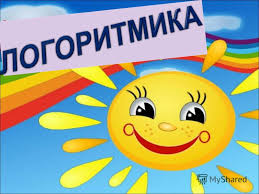 Составила воспитатель Ладонова Л.Н.«Оладушки»Тесто круто замесили, ух – тух! Ух -тух! (сжимать и разжимать кулачки)Сковородки раскалили, ух – тух! Ух-тух! ( круговые движения двумя руками – как по столу – от центра вправо – влево)Ди-ди, ла-да, ладушки, испечем оладушки («печем» оладушки)Хлоп-шлеп, хлоп шлеп, хлоп-шлеп, хлоп- шлеп ! Лады - лады, ладушки, горячи оладушки ! (круговые движения вправо-влево от центра перед собой: «дуют» на ладошки.)«Муравьиная зарядка»Муравьи проснулись рано (потирают глаза, сидя на корточках),Потянулись (встают, потягиваются).Встали прямо ( опускают руки вниз)Прыг да скок, прыг да скок, (прыжки на двух ногах)Новый начался денек!Вместе весело живем – хорошо быть муравьем! (шагают на месте)«Дождик: кап!»Птица: кар, кар, кар! (крылья)Ветер: хлоп, хлоп, хлоп! (хлопки в ладоши)Дождик: Кап, кап, кап (хлопки по коленям)Ноги: шлеп, шлеп, шлеп! ( топают ногами попеременно)Дети: ха-ха-ха! (вытягивают руки вперед ладонями вверх)Мама: Ах, ах, ах! (качают головой, держась за нее руками)Дождик: кап, кап, кап! (хлопки по коленям)Туча: бах, бах, бах! (топают ногами)«Шарик»Надувают шарик быстро, (пальцы обеих рук собраны в одну щепотку, постепенно раздвигать их, не отрывая друг от друга)Он становится большой (медленно развести руки в стороны)Вдруг шар лопнул, (хлопок в ладоши)Воздух вышел, (подуть на ладони)Стал он тонкий и худой (снова собрать пальцы в щепотку)«Хвостатый-хитроватый»- Эй, хвостатый-хитроватый! (хлопки в ладоши)Это ты в ветвях повис? (потряхивают кистями рук)-Тс-с-с! (приложить пальчик к губам)- Эй, хвостатый-хитроватый! (хлопки в ладорши)Это ты в траве шуршишь?- ш-ш-ш-ш! (приложить пальчик к губам)- Эй, хвостатый-хитроватый! (хлопать в ладоши)Не боюсь твоих «шу-шу»       (погрозить пальчиком)- У- ку- шу! (сделать «зубы» из  кистей рук, соединять и размыкать кончики пальцев).«Козлики»Вот мостик горбатый (ладонь на ладонь)Вот козлик рогатый. (указательный палец и мизинец выставить вперед)На мостике встретил он серого брата (указательный палец и мизинец левой руки выставить вперед)Упрямцу с упрямцем опасно встречаться, И козлики наши стали бодаться. (указательные  пальцы и мизинцы «встречаются» и «расходятся» 8 раз.Бодались, бодались, сражались, сражались (пальчики «встречаются» крест - накрест)И в речке глубокой  вдвоем оказались (пальчики «ныряют» вниз, на колени).«Пальчик-непоседа»Мой пальчик – непоседа,Быстрее шевелись! (поочередно трогать каждый пальчик)А если вдруг устанешь, скорей сюда садись! (дотянуться каким-либо пальчиком до носика, ушка, животика, ножки …)«Дождик»Раз, два, три, четыре, пять, (прыжки на двух ногах)Вышел дождик погулять! (марш)Шел неспешно по привычке.А куда ему спешить (развести руки в стороны и пожать плечами)Вдруг читает на табличке: (пальцем правой руки вести слева направо с движением головы)«По газону не ходить!» (отрицание – головой)Дождь вздохнул тихонько: «Ох!» (глубокий вдох и междометие - на выдохе)И ушел. Газон засох (присесть)«Правая и левая»Эта ручка – правая!Эта ручка – левая! (вытягивать руки поочередно вперед ладонями вверх)Я на мячик нажимаю, я зарядку делаю! (сжимать – разжимать кулачки)Будет сильной правая!Будет сильной левая! (Вытягивать вперед кулачки правой и левой руки поочередно)Будут ручки у меня ловкие! Умелые! («мотаем клубочки»)«Шел по берегу петух»Шел по берегу петух, (идут на месте, поднимая высоко ноги, руки за спиной)Поскользнулся, в речку – бух! (круговые движения руками, затем приседают)Будет знать петух, что впредь (медленно поднимаются грозя пальчиком)Надо под ноги смотреть! (наклоны вперед)«Игровой самомассаж»Разотру ладошки сильно, каждый пальчик покручу (захватить каждый пальчик у основания и выкручивающим движением дойти до ногтевой фаланги)Поздороваюсь с ним сильно, и вытягивать начнуЗатем руки я помою, («моют»)Пальчик в пальчик я вложу («замок»)На замочек их закрою и тепло поберегу…Выпущу я пальчики, пусть бегут как зайчики! (пальцы расцепить и перебирать ими)